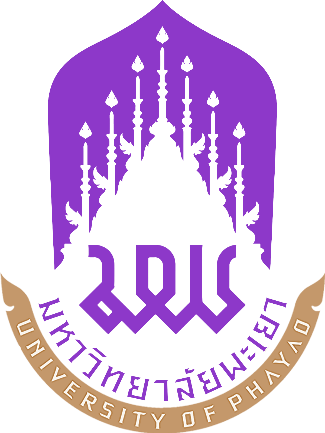 รายงานการประเมินตนเอง (Self-Assessment Report)ตามเกณฑ์คุณภาพการศึกษา เพื่อการดำเนินการที่เป็นเลิศ (EdPEx) ประจำปี 2563คณะ/วิทยาลัยมหาวิทยาลัยพะเยาวันที่จัดทำรายงาน ………… เดือน …………… ปี พ.ศ. 2564โครงร่างองค์กร คณะ…….........................………. มหาวิทยาลัยพะเยาP1. ลักษณะองค์กร : คุณลักษณะที่สำคัญขององค์กรก สภาพแวดล้อมขององค์กร	ความเป็นมาขององค์กร อธิบายอย่างสั้นๆ (1) หลักสูตร และบริการแนวการเขียน อาจพิจารณาจากพันธกิจของหน่วยงานในแต่ละด้าน และสรุปออกมาเป็นด้านหลักสูตร และบริการที่สำคัญ เช่น พันธกิจด้านการเรียนการสอน ประกอบด้วยหลักสูตรอะไรบ้าง พันธกิจด้านวิจัย บริการด้านการนำวิจัยไปส่งเสริมในเรื่องใด หรือบริการวิชาการ มีการบริการอะไรที่สำคัญพร้อมทั้งแต่ละด้าน อาจสรุปเป้าหมายสั้นๆ เช่น หลักสูตรผ่านการรับรองมาตรฐาน วิจัยได้รับการตีพิมพ์
เผยแพร่ บริการที่เพิ่มคุณภาพชีวิต (เพื่อเห็นภาพในการวางแผนการกลยุทธ์ [หมวด 2] และออกแบบการวัดผลลัพธ์ [หมวด 7])วิธีการตรวจสอบความถูกต้อง และความครอบคลุมของการกำหนดสามารถทำได้โดยเปรียบเทียบการกำหนดกับพันธกิจขององค์การว่าสอดคล้องกันหรือไม่ มาจากพันธกิจในข้อใดนิยามหลักสูตร และบริการ (Educational Programs and Services)	กิจกรรมที่ทำให้ผู้เรียนทุ่มเทในการเรียนรู้ หรือที่ส่งเสริมให้เกิดการสืบค้นทางวิทยาศาสตร์หรือทางวิชาการ ซึ่งรวมถึงรายวิชาทั้งที่มีหน่วยกิตและไม่มีหน่วยกิตหลักสูตรระดับปริญญา การวิจัย กิจกรรมสู่ภายนอก ออกค่าย 
การบริการชุมชน โครงการความร่วมมือ และการศึกษาต่างประเทศ	1. หลักสูตร	2. บริการ 		หน่วยงานมีบริการที่สำคัญอะไรบ้าง(2) พันธกิจ วิสัยทัศน์และค่านิยมระบุ 4 องค์ประกอบ ได้แก่ วิสัยทัศน์ พันธกิจ ค่านิยม สมรรถนะหลัก [หัวข้อ 1.1 ก(1)]คำนิยามวิสัยทัศน์ (Vision)	สภาวะที่สถาบันต้องการเป็นในอนาคต ที่สถาบันต้องการให้ผู้อื่นรับรู้พันธกิจ (Mission)	หน้าที่โดยรวมของสถาบันหรือองค์การ เป็นการสนองตอบคำถามว่า “สถาบันต้องการบรรลุอะไร”ค่านิยม (Value)	หลักการที่ชี้นำและพฤติกรรมที่หล่อหลอมวิถีทางที่สถาบันและบุคลากรพึงปฏิบัติ ค่านิยมสะท้อนและเสริมสร้างวัฒนธรรมที่พึงประสงค์ของสถาบันสมรรถนะหลัก (Core competencies)	เรื่องที่สถาบันมีความชำนาญที่สุด สมรรถนะหลักขององค์การเป็นขีดความสามารถเชิงกลยุทธ์ที่เป็นหัวใจสำคัญ ซึ่งทำให้สถาบันบรรลุพันธกิจหรือสร้างความได้เปรียบในสภาพแวดล้อมของตลาดและในการบริการพันธกิจ : วิสัยทัศน์ : ค่านิยม :สมรรถนะหลักของสถาบัน :ความสัมพันธ์ของสมรรถนะหลักที่นำไปสู่การบรรลุพันธกิจของสถาบัน(3) ลักษณะโดยรวมของบุคลากรหน่วยงานพิจารณาจำแนกกลุ่มบุคลากร [หมวด 5] เช่น บุคลากรสายวิชาการ บุคลากรสายสนับสนุน หรือ
อื่น ๆ ที่หน่วยงานคิดว่าจะมีความแตกต่างในการวางแผนการดำเนินงาน หรือตัวชี้วัด และพิจารณาถึงข้อบังคับต่าง ๆ ที่เกี่ยวข้อง เช่น คุณวุฒิการศึกษา ความก้าวหน้าทางวิชาการ เป็นตัวแบ่งคุณสมบัติย่อย (แนะนำให้จัดทำเป็นตาราง)พิจารณาระบุปัจจัยที่มีผลต่อความผูกพัน [หัวข้อ 5.2] แต่ละกลุ่มบุคลากรที่สำคัญระบุสวัสดิการหรือสิทธิประโยชน์ ข้อกำหนดพิเศษด้านสุขภาพและความปลอดภัย นอกเหนือจากที่มหาวิทยาลัยกำหนดให้ (พร้อมทั้งพิจารณาเขียนแยก ถ้ามีลักษณะจำเพาะกับบุคลากรบางส่วน หรือเหมือนกันทั้งองค์การ [หัวข้อ 5.1ข(2)])นิยามบุคลากร (Workforce)	บุคลากรทั้งหมดที่สถาบันกำกับดูแลและมีส่วนร่วมโดยตรงในการทำให้งานของสถาบันบรรลุผลสำเร็จ รวมถึงคณาจารย์และพนักงานที่สถาบันจ้าง (เช่น พนักงานประจำ พนักงานที่ทำงานไม่เต็มเวลา พนักงานชั่วคราว พนังานที่ทำงานจากระยะไกลโดยใช้การสื่อสารโทรคมนาคม) และอาสาสมัครบุคลากร หมายถึง ผู้บริหารและหัวหน้างานทุกระดับอัตรากำลังของบุคลากร (Workforce capacity)	ความสามารถของสถาบันที่จะทำให้มั่นใจว่า มีจำนวนผู้ปฏิบัติงานที่พอเพียงในการดำเนินการตามกระบวนการทำงาน และประสบความสำเร็จในการจัดหลักสูตรและบริการ ให้แก่ผู้เรียน รวมทั้งความสามารถในการตอบสนองตามความต้องการกำลังคนตามช่วงเวลาหรือตามความจำเป็นที่แปรเปลี่ยนไปความผูกพันของบุคลากร (Workforce engagement)	ระดับความมุ่งมั่นของบุคลากร ทั้งในด้านจิตใจและสติปัญญา เพื่อให้งานสำเร็จบรรลุพันธกิจและวิสัยทัศน์ของสถาบัน หรืออีกนัยหนึ่งคือ เมื่อบุคลากรรู้สึกมีแรงจูงใจและได้ทำงานที่มีความหมายและเมื่อได้รับการสนับสนุนที่ดีจากผู้ร่วมงานและในที่ทำงาน จะเกิดความผูกพันขึ้นตารางที่ แสดงปัจจัยขับเคลื่อนสำคัญที่ผลักดันหรือสร้างแรงจูงใจที่มุ่งมั่นต่อบุคลากรของคณะฯ ประเภทต่างๆ รวมไปถึงผู้บริหารคณะให้เข้ามามีส่วนร่วมเพื่อทำให้คณะฯ บรรลุพันธกิจและวิสัยทัศน์ ข้อกำหนดพิเศษด้านสุขภาพและความปลอดภัย: (4) สินทรัพย์	 ระบุอาคารสถานที่ เทคโนโลยี และอุปกรณ์ภายในหน่วยงานที่เกี่ยวข้อง(5) กฎระเบียบข้อบังคับ  	แนะนำให้นำเอาข้อ P.1 ก(1) หลักสูตรและบริการ หรือพันธกิจในข้อ P.1 ก(2) ร่วมกับด้านการบริหารหน่วยงาน เป็นจุดตั้งต้นในการพิจารณากฎระเบียบข้อบังคับที่เกี่ยวข้องสำคัญในแต่ละด้านข.ความสัมพันธ์ระดับองค์การ(1) โครงสร้างองค์การ 	หน่วยงานพิจารณานำเสนอในรูปแผนภูมิเพื่อความชัดเจน และระบุวิธีการกำกับการบริหารหน่วยงาน และการเชื่อมโยงไปยังหน่วยงานที่สูงกว่า เช่น มหาวิทยาลัยอย่างไร	ระบุวิธีการกำกับการดูแลตามพันธกิจ (ทั้งสองการกำกับ อาจพิจารณาทบทวนคณะกรรมการหรือกลไกใด ๆ ที่ใช้ในการบริหารงาน และติดตามพันธกิจให้บรรลุ) [หัวข้อ 1.2 ก(1)](2) ผู้เรียน ลูกค้ากลุ่มอื่นและผู้มีส่วนได้ส่วนเสีย	หน่วยงานพิจารณาจำแนกผู้เรียน (ลูกค้า) และผู้มีส่วนได้ส่วนเสีย โดยอาศัยหลักสูตร และบริการ หรือพันธกิจ เป็นจุดตั้งต้น เช่นเดียวกับการพิจารณากฎระเบียบข้อบังคับ	และเมื่อจัดแบ่งกลุ่มแล้ว พิจารณาต่อว่า แต่ละกลุ่มมีเป้าหมายหรือความคาดหวังอย่างไร ต่อหลักสูตรและบริการ หรือพันธกิจที่ลูกค้าหรือผู้มีส่วนได้ส่วนเสียแต่ละกลุ่มเกี่ยวข้อง [ต้องสอดคล้องกับหัวข้อ 7.1]นิยาม ลูกค้า (Customer) : ผู้ใช้ หรือผู้ที่มีแนวโน้มจะมาใช้หลักสูตร และบริการผู้มีส่วนได้ส่วนเสีย (Stakeholder) : กลุ่มต่าง ๆ ที่ได้รับผลกระทบ หรืออาจได้รับผลกระทบจากการดำเนินการและความสำเร็จของสถาบัน(3) ผู้ส่งมอบและคู่ความร่วมมือ	ควรพิจารณากลุ่มต่าง ๆ ให้ครอบคลุมทุกพันธกิจ บทบาทข้องผู้ส่งมอบและคู่ความร่วมมือเพื่อส่งเสริมให้งานหรือพันธกิจบรรลุ หรือเหนือกว่าอย่างไร มีข้อกำหนดสำคัญอะไร และมีวิธีการสื่อสารข้อมูลระหว่างสถาบันกับกลุ่มต่างๆ อย่างไรนิยามคู่ความร่วมมือที่เป็นทางการ (Partner)องค์การหรือกลุ่มบุคคลที่สำคัญอื่น ๆ ซึ่งทำงานร่วมกับสถาบัน เพื่อบรรลุเป้าหมายร่วมกันหรือเพื่อการปรับปรุงผลการดำเนินการคู่ความร่วมมือที่ไม่เป็นทางการ (Collaborator)องค์การหรือกลุ่มบุคคลที่ให้ความร่วมมือกับสถาบัน ในการสนับสนุนการจัดงานหรือกิจกรรมบางอย่าง หรือผู้ที่ให้ความร่วมมือเป็นครั้งคราว โดยมีเป้าหมายระยะสั้นที่สอดคล้องกันหรืออย่างเดียวกันกับสถาบัน	P.2 สภาวการณ์ขององค์การก. สภาพด้านการแข่งขันลำดับในการแข่งขัน 	อธิบายแนวทางการกำหนดผู้แข่งขันหรือคู่เทียบ ที่สอดคล้องกับพันธกิจและวิสัยทัศน์ โดยกำหนดประเด็นที่ใช้ในการเปรียบเทียบการเปลี่ยนแปลงความสามารถในการแข่งขัน การวิเคราะห์ปัจจัยภายในและปัจจัยภายนอกในแต่ละพันธกิจ ที่เป็นตัวกำหนดการเปลี่ยนแปลงความสามารถในการแข่งขัน ควรเป็นปัจจัยหลักๆที่สำคัญที่จะส่งผลกระทบที่สำคัญให้คณะดีขึ้นหรือแย่ลง ข้อมูลเชิงเปรียบเทียบกำหนดว่าใครเป็นคู่เทียบ แหล่งของข้อมูลเปรียบเทียบที่ใช้ในการเทียบลำดับการแข่งขัน และประเด็นที่สำคัญที่ต้องการเปรียบเทียบ โดยต้องตอบสนองไปกับวิสัยทัศน์และพันธกิจที่วางไว้ข. บริบทเชิงกลยุทธ์ความท้าทายและความได้เปรียบเชิงกลยุทธ์ที่สำคัญด้านหลักสูตรและบริการ การปฏิบัติการ ความรับผิดชอบต่อสังคม และบุคลากร ที่จะมีผลไปสู่การบรรลุวิสัยทัศน์	อาจพิจารณาจากปัจจัยเชิงบวก มาวางแผนด้านความได้เปรียบเชิงกลยุทธ์ และปัจจัยเชิงลบ เพื่อนำมาใช้ในการวางแผนการกำหนดกลยุทธ์เชิงท้าทาย หรือความกดดันต่าง ๆ ที่จะเป็นตัวตัดสินว่าสถาบันจะประสบความสำเร็จหรือไม่ (โดยทั้งหมดนี้อาจได้จากการทำ SWOT ตามพันธกิจต่าง ๆ ความท้าทายเชิงกลยุทธ์ [Weakness and Threat] และ ความได้เปรียบเชิงกลยุทธ์ [Strength and Opportunity])ค. ระบบการปรับปรุงผลการดำเนินการ	สถาบันใช้เครื่องมือคุณภาพใดในการทำงานเพื่อให้เกิดผลการดำเนินงานที่ดีขึ้น	ควรพิจารณาการรายงานวิธีการปรับปรุงการดำเนินการ โดยใช้เครื่องมือ กระบวนการ หรือคณะกรรมการอะไร โดยมุ่งเน้นให้สถาบันได้เกิดกระบวนการเรียนรู้และบูรณาการ (Learning and Integration) หรือระบบอื่น ๆ เช่น PDSA, Lean หมวด 7 ผลลัพธ์ผลลัพธ์ด้านการเรียนรู้ของผู้เรียน และด้านกระบวนการ 	สรุปผลลัพธ์ที่สำคัญด้านการเรียนรู้ของผู้เรียน และด้านประสิทธิผลและประสิทธิภาพของกระบวนการ ให้รวมผลลัพธ์ของกระบวนการที่ตอบสนองโดยตรงต่อผู้เรียนและลูกค้ากลุ่มอื่นตามพันธกิจหลักของสถาบัน และที่มีผลกระทบต่อระบบปฏิบัติการและห่วงโซ่อุปทาน ควรแสดงผลลัพธ์ จำแนกตามหลักสูตรและบริการ กลุ่มผู้เรียน ส่วนตลาด ประเภทของกระบวนการ และสถานที่ดำเนินการ รวมทั้งนำเสนอข้อมูลเชิงเปรียบเทียบที่เหมาะสมผลลัพธ์ด้านการเรียนรู้และด้านบริการที่มุ่งเน้นลูกค้าผลลัพธ์ด้านประสิทธิผลของกระบวนการทำงานประสิทธิภาพและประสิทธิผลของกระบวนการการเตรียมพร้อมต่อภาวะฉุกเฉินผลลัพธ์ด้านการจัดการห่วงโซ่อุปทาน7.2 ผลลัพธ์ด้านการมุ่งเน้นลูกค้า :  ผลลัพธ์ด้านการมุ่งเน้นลูกค้าเป็นอย่างไร	ให้สรุปผลลัพธ์ที่สำคัญของการมุ่งเน้นผู้เรียนและลูกค้ากลุ่มอื่นของสถาบัน รวมทั้งความพึงพอใจ ความไม่พึงพอใจ ความผูกพัน ควรจำแนกผลลัพธ์ตามหลักสูตร และบริการ และตามกลุ่ม/ประเภทผู้เรียน กลุ่มลูกค้าอื่น และส่วนตลาด รวมทั้งแสดงข้อมูลเชิงเปรียบเทียบที่เหมาะสมผลลัพธ์ด้านการมุ่งเน้นผู้เรียนและลูกค้ากลุ่มอื่นความพึงพอใจของผู้เรียนและลูกค้ากลุ่มอื่นความผูกพันของผู้เรียนและลูกค้ากลุ่มอื่นผลลัพธ์ด้านการมุ่งเน้นบุคลากร : ผลลัพธ์ด้านการมุ่งเน้นบุคลากรของสถาบันมีอะไรบ้าง	ให้สรุปผลลัพธ์ด้านการมุ่งเน้นบุคลากรที่สำคัญ รวมถึงผลลัพธ์ด้านสภาพแวดล้อมในการทำงานและความผูกพันของบุคลากรควรแสดงผลลัพธ์จำแนกตามความหลากหลาย และตามกลุ่มและประเภทของบุคลากร รวมถึงข้อมูลเชิงเปรียบเทียบผลลัพธ์ด้านการมุ่งเน้นบุคลากรบรรยากาศการทำงานความผูกพันของบุคลากรการพัฒนาบุคลากร7.4 ผลลัพธ์ด้านการนำองค์การและธรรมาภิบาล 	ให้สรุปผลลัพธ์ด้านการนำองค์กรที่สำคัญของผู้นำระดับสูง และการกำกับดูแล รวมทั้งภาระรับผิดชอบด้านการเงิน การปฏิบัติตามกฎหมาย การประพฤติปฏิบัติอย่างมีจริยธรรม ความรับผิดชอบต่อสังคม และการสนับสนุนชุมชนที่สำคัญ รวมทั้งการบรรลุเป้าหมายเชิงกลยุทธ์ควรแสดงผลลัพธ์โดยจำแนกตามหน่วยงาน ทั้งนี้ให้แสดงข้อมูลเชิงเปรียบเทียบที่เหมาะสมด้วยผลลัพธ์ด้านการนำองค์กร การกำกับดูแลและความรับผิดชอบต่อสังคมการนำองค์กรการกำกับดูแลกฎหมาย ข้อบังคับและการรับรองมาตรฐานจริยธรรมสังคมผลลัพธ์ด้านการนำกลยุทธ์ไปปฏิบัติ7.5 ผลลัพธ์ด้านงบประมาณ การเงิน และตลาด 	ให้สรุปผลลัพธ์การดำเนินการด้านงบประมาณ การเงิน และตลาดที่สำคัญของสถาบันควรแสดงผลลัพธ์โดยจำแนกตามประเภทของตลาด หรือจำแนกตามประเภทผู้เรียนและลูกค้ากลุ่มอื่น รวมทั้งแสดงข้อมูลเปรียบเทียบที่เหมาะสมผลลัพธ์ด้านงบประมาณ การเงิน และตลาดผลการดำเนินการด้านงบประมาณและการเงินผลการดำเนินการด้านตลาดระดับหลักสูตรจำนวนวิธีการจัดการศึกษา/หลักสูตรปริญญาตรีปริญญาโทปริญญาเอกพันธกิจของสถาบันสมรรถนะหลักของสถาบันบุคลากรวุฒิการศึกษาวุฒิการศึกษาวุฒิการศึกษาวุฒิการศึกษาวุฒิการศึกษาความต้องการ/ความคาดหวังต่ำกว่า ป.ตรีป.ตรีป.โทป.เอกป.เอกพนักงานมหาวิทยาลัย สายวิชาการพนักงานมหาวิทยาลัย สายวิชาการพนักงานมหาวิทยาลัย สายวิชาการพนักงานมหาวิทยาลัย สายวิชาการพนักงานมหาวิทยาลัย สายวิชาการพนักงานมหาวิทยาลัย สายวิชาการพนักงานมหาวิทยาลัย สายวิชาการอาจารย์ผู้ช่วยสอนพนักงานมหาวิทยาลัย สายสนับสนุนพนักงานมหาวิทยาลัย สายสนับสนุนพนักงานมหาวิทยาลัย สายสนับสนุนพนักงานมหาวิทยาลัย สายสนับสนุนพนักงานมหาวิทยาลัย สายสนับสนุนพนักงานมหาวิทยาลัย สายสนับสนุนพนักงานมหาวิทยาลัย สายสนับสนุนพนักงานลูกจ้างความก้าวหน้าทางวิชาชีพตำแหน่งทางวิชาการสายผู้สอน ศ./รศ./ผศ./อ.(คน)=                                   คิดเป็นร้อยละ = ตำแหน่งทางวิชาการสายสนับสนุน เชี่ยวชาญ/ ชำนาญการพิเศษ/ชำนาญงานพิเศษ =ความก้าวหน้าทางวิชาชีพตำแหน่งทางวิชาการสายผู้สอน ศ./รศ./ผศ./อ.(คน)=                                   คิดเป็นร้อยละ = ตำแหน่งทางวิชาการสายสนับสนุน เชี่ยวชาญ/ ชำนาญการพิเศษ/ชำนาญงานพิเศษ =ความก้าวหน้าทางวิชาชีพตำแหน่งทางวิชาการสายผู้สอน ศ./รศ./ผศ./อ.(คน)=                                   คิดเป็นร้อยละ = ตำแหน่งทางวิชาการสายสนับสนุน เชี่ยวชาญ/ ชำนาญการพิเศษ/ชำนาญงานพิเศษ =ความก้าวหน้าทางวิชาชีพตำแหน่งทางวิชาการสายผู้สอน ศ./รศ./ผศ./อ.(คน)=                                   คิดเป็นร้อยละ = ตำแหน่งทางวิชาการสายสนับสนุน เชี่ยวชาญ/ ชำนาญการพิเศษ/ชำนาญงานพิเศษ =ความก้าวหน้าทางวิชาชีพตำแหน่งทางวิชาการสายผู้สอน ศ./รศ./ผศ./อ.(คน)=                                   คิดเป็นร้อยละ = ตำแหน่งทางวิชาการสายสนับสนุน เชี่ยวชาญ/ ชำนาญการพิเศษ/ชำนาญงานพิเศษ =ความก้าวหน้าทางวิชาชีพตำแหน่งทางวิชาการสายผู้สอน ศ./รศ./ผศ./อ.(คน)=                                   คิดเป็นร้อยละ = ตำแหน่งทางวิชาการสายสนับสนุน เชี่ยวชาญ/ ชำนาญการพิเศษ/ชำนาญงานพิเศษ =ความก้าวหน้าทางวิชาชีพตำแหน่งทางวิชาการสายผู้สอน ศ./รศ./ผศ./อ.(คน)=                                   คิดเป็นร้อยละ = ตำแหน่งทางวิชาการสายสนับสนุน เชี่ยวชาญ/ ชำนาญการพิเศษ/ชำนาญงานพิเศษ =ประเภทของบุคลากรปัจจัยสำคัญพันธกิจกฎหมาย/ระเบียบ/มาตรฐานการผลิตบัณฑิตการวิจัยการบริการการบริหารกลุ่มผู้เรียนและผู้รับบริการความต้องการ/ความคาดหวังนิสิต ป.ตรีระดับบัณฑิตศึกษาผู้รับบริการผู้ให้ทุนวิจัยผู้มีส่วนได้ส่วนเสียอื่นๆ เช่น- ศิษย์เก่า- ผู้ใช้บัณฑิต- ส่วนตลาดผู้ส่งมอบความเกี่ยวข้องกับระบบงานข้อกำหนดที่สำคัญกลไกการสื่อสารที่สำคัญคู่ความร่วมมือความเกี่ยวข้องกับระบบงานข้อกำหนดที่สำคัญกลไกการสื่อสารที่สำคัญประเด็นความท้าทายเชิงกลยุทธ์ความได้เปรียบเชิงกลยุทธ์ด้านหลักสูตรและบริการหรือด้านพันธกิจด้านปฏิบัติการด้านบุคลากรด้านความรับผิดชอบต่อสังคม